PI Tokens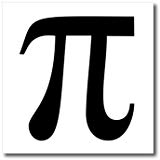 Pi-Tokens can be earned by:Answering questions/reading aloud without being asked to do soVolunteering to help a classmate with work or explain work. Coming to the blackboard to solve problems.Filling a classroom duty.Student of the month(monthly)Most improved student(monthly)Most outstanding student(monthly)Student that always try(monthly)Following directionsCompleting homeworkPi-Tokens can be used for:Anything in the grey cabinet can be purchased using your tokens. The cost of the items in the cabinet vary and are labeled accordingly. (pencils, notebooks, candy, juice, chips). 		Trade in tokens for homework points. Trade in tokens for bathroom pass.